Key: 1=Ineffective	2=Progressing	3=Effective	4=Highly Effective (See rubric for performance criteria)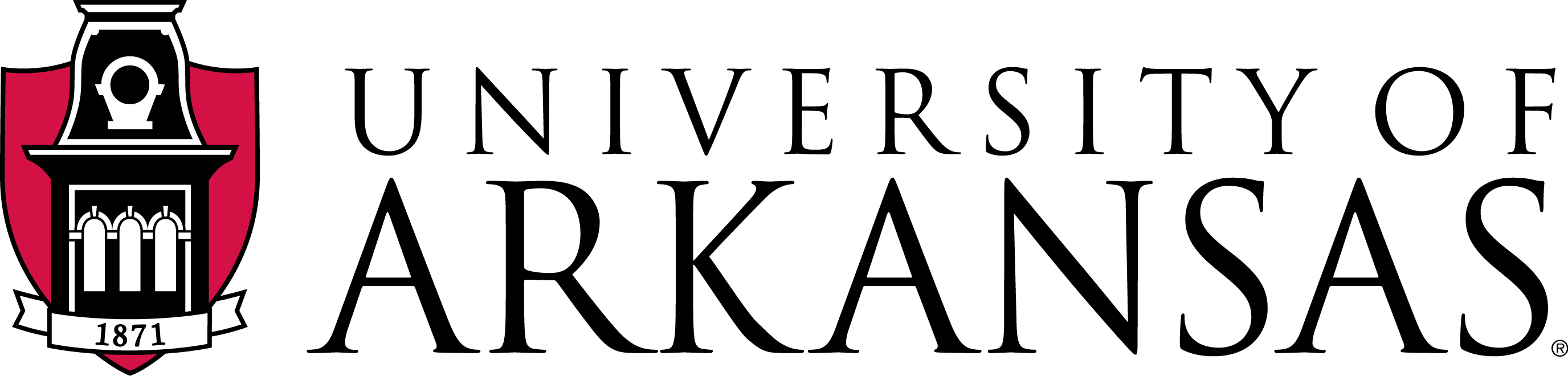 University of Arkansas Teacher Education Performance Criteria with Attributes and Examples 2012
Based upon Criteria Framework, Teachscape, 2011Intern/Student Teacher:Date:School:Observer:Grade:Rotation / Observation #:Mentor:Subject:Program:Domain 1: Planning and PreparationDomain 1: Planning and PreparationScoreEvidenceADemonstrating knowledge of content and pedagogyBDemonstrating knowledge of studentsCSelecting instructional outcomesDDemonstrating knowledge of resourcesEDesigning Coherent InstructionFAssessing student learningDomain 2: The Classroom EnvironmentDomain 2: The Classroom EnvironmentScoreEvidenceADesigning an environment of respect and rapportBEstablishing a culture for learningCManaging classroom proceduresDManaging student behaviorFOrganizing physical spaceDomain 3: InstructionDomain 3: InstructionScoreEvidenceACommunicating with studentsBUsing questioning and discussion techniquesCEngaging students in learningDUsing assessment in instructionEDemonstrating flexibility and responsivenessDomain 4: Professional ResponsibilitiesDomain 4: Professional ResponsibilitiesScoreEvidenceAReflecting on teaching in terms of accuracy and use in further teachingBMaintaining accurate recordsCCommunicating with familiesDParticipating in a professional communityEDeveloping and growing professionallyFDemonstrating professionalismGeneral CommendationsGeneral CommendationsGeneral CommendationsFocus areas for next observation